Завданняз предмету «Трудове навчання»хлопці 5-А, 5-Бпід час карантину 19.02.2018-21.02.2018р.Учитель И.А.Руднева5-А та 5-БВиконати вправи з виконання вузлів за схемою. Виготовлення прикраси.Схема 1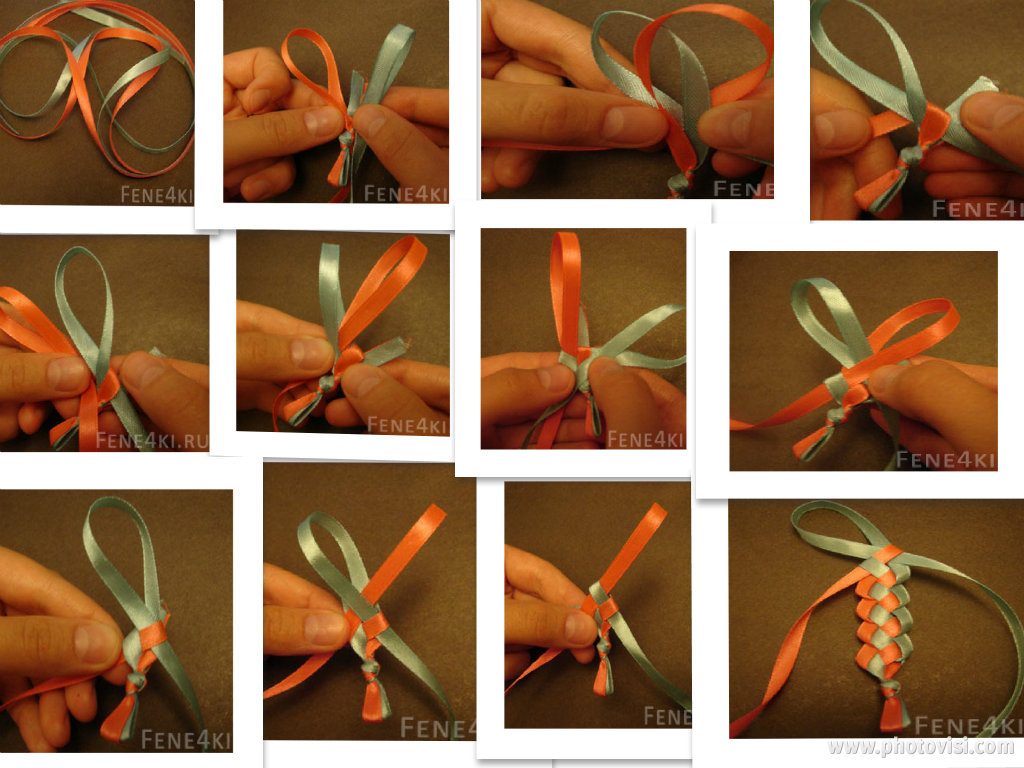 Схема 2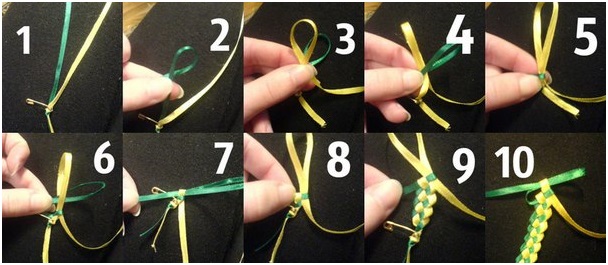 